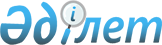 О признании утратившим силу решения акима Аккайынского района Северо-Казахстанской области от 08 апреля 2016 года № 24 "Об объявлении на территории Аккайынского района Северо-Казахстанской области чрезвычайной ситуации природного характера местного масштаба"Решение акима Аккайынского района Северо-Казахстанской области от 16 мая 2016 года № 32      В соответствии со статьей 27 Закона Республики Казахстан от 06 апреля 2016 года "О правовых актах" аким Аккайынского района Северо-Казахстанской области РЕШИЛ:

      1. Признать утратившим силу решения акима Аккайынского района Северо-Казахстанской области от 08 апреля 2016 года № 24 "Об объявлении на территории Аккайынского района Северо-Казахстанской области чрезвычайной ситуации природного характера местного масштаба" (зарегистрировано в Реестре государственной регистрации нормативных правовых актов от 11 апреля 2016 года № 3700, опубликовано в № 17 от 11 апреля 2016 года районной газете "Колос", в № 17 от 11 апреля 2016 года районной газете "Аққайың"). 

      2. Контроль за исполнением настоящего решения возложить на заместителя акима Аккайынского района Северо-Казахстанской области Жакупова Е.А. 

      3. Настоящее решения вводится в действие со дня подписания.


					© 2012. РГП на ПХВ «Институт законодательства и правовой информации Республики Казахстан» Министерства юстиции Республики Казахстан
				
      Аким района

Д. Байтулешов
